НАКАЗ 02.01.2023  											       № 9Про запобігання корупційним проявам На виконання Законів України «Про запобігання корупції» та «Про внесення змін до деяких законодавчих актів України щодо відповідальності за корупційні правопорушення», постанови Кабінету Міністрів України від 04.09.2013 № 706 «Питання запобігання та виявлення корупції», з метою здійснення заходів щодо усунення причин та умов, що сприяють вчиненню корупційних діянь та інших правопорушень, пов’язаних із корупцієюНАКАЗУЮ:1. Проводити в Харківської загальноосвітньої школи І-ІІІ ступенів №35 Харківської міської ради Харківської області (далі – ХЗОШ №35) заходи щодо усунення причин та умов, що сприяють вчиненню корупційних діянь та інших правопорушень, пов’язаних із корупцією: 1.1. Забезпечити ознайомлення працівників ХЗОШ №35 з основними положеннями антикорупційного законодавства України. Протягом року 1.2. Проводити роботу, спрямовану на попередження корупційних діянь у ХЗОШ №35.Протягом року 1.3. Не допускати порушення:1.3.1. встановлених законом обмежень щодо використання службових повноважень та пов'язаних з цим можливостей з одержанням неправомірної вигоди чи прийняття пропозиції такої вигоди для себе чи інших осіб.Протягом року1.3.2. щодо незаконного розголошення або використання в інший спосіб у своїх інтересах інформації, яка стала відома в зв'язку з виконанням службових повноважень.  Протягом року1.3.3. встановлених законом обмежень щодо дарунків, пожертв.Протягом року1.4. Уживати заходи, передбачені законом, у разі виявлення корупційного правопорушення.Протягом року1.5. Уживати заходів щодо недопущення виникнення конфлікту інтересів під час прийняття на роботу, звільнення з роботи, застосування заохочень, дисциплінарних стягнень, надання вказівок, доручень, контролю за їх виконанням, проведенні атестації педагогічних працівників, розподілу педагогічного навантаження.Протягом року1.6. Оприлюднювати на сайті закладу освіти та інформаційних стендах дані про надходження та витрати позабюджетних коштів.Щомісячно1.7. Проводити відповідну роз’яснювальну роботу серед громадськості щодо заборони примусового стягнення коштів з батьків у вигляді благодійних внесків.Протягом року2. Затвердити Положення про відповідальну особу з питань запобігання та виявлення корупції (далі – Положення) (додаток 1).3. Призначити  відповідальною особою з питань запобігання та виявлення корупції заступника директора з навчально-виховної роботи Білик  О.М. 4. Білик О.М., відповідальній особі з питань запобігання та виявлення корупції ХЗОШ №35:4.1. Здійснювати свою діяльність відповідно до затвердженого Положення. 4.2. Здійснювати контроль за виконанням заходів щодо реалізації Закону України «Про запобігання корупції» на 2023 рік (додаток 2)Протягом року4.3. Надавати працівникам роз’яснення щодо застосування антикорупційного законодавства.Протягом року4.4. Вживати заходів до виявлення конфлікту інтересів та сприяти його усуненню, контролювати дотримання вимог законодавства щодо врегулювання конфлікту інтересів, а також виявляти сприятливі для вчинення корупційних правопорушень ризики в діяльності ХЗОШ №35, вносити пропозиції щодо усунення таких ризиків.Протягом року4.5. У разі виявлення фактів, що можуть свідчити про вчинення корупційних правопорушень працівниками ХЗОШ №35, інформувати в установленому порядку про такі факти директора ХЗОШ №35, а також правоохоронні органи відповідно до їх компетенції.4.6. Вести облік працівників ХЗОШ №35, притягнутих до відповідальності за вчинення корупційних правопорушень.Протягом року4.7. Здійснювати взаємодію з підрозділами з питань запобігання та виявлення корупції органів місцевого самоврядування, підприємств, установ та організацій, спеціально уповноваженими суб’єктами у сфері протидії корупції.Протягом року4.8. Розглядати в межах повноважень повідомлення щодо причетності працівників   ХЗОШ №35   до вчинення   корупційних правопорушень (Додаток 3). Протягом року4.9. Забезпечити ознайомлення підпорядкованих працівників з основними положеннями антикорупційного законодавства України. Протягом року4.10. Проводити роботу, спрямовану на попередження корупційних діянь у ХЗОШ №35.Протягом року   5. Заступнику директора з навчально – виховної роботи Хом’яковій Ю.П.  розмістити наказ на сайті школи      03.01.20236. Контроль за виконанням наказу залишаю за собою.Додатки: на 11 аркушах у 1 примірникуДиректор  ХЗОШ №35			 	          Лілія ШАРЛАЙЗаступник директора  з навчально-виховної роботи – відповідальна особа з питань запобігання та виявлення корупції                                           Олена БІЛИК       З наказом ознайомлені:Олена БІЛИК Юлія ХОМ’ЯКОВАОлена Білик   7250331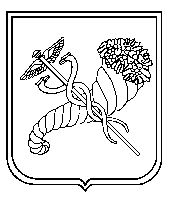 